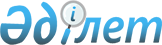 Об утверждении Правил определения предельного объема внешнего долга квазигосударственного сектораПриказ Министра национальной экономики Республики Казахстан от 18 сентября 2023 года № 164. Зарегистрирован в Министерстве юстиции Республики Казахстан 21 сентября 2023 года № 33444
      В соответствии с подпунктом 35-3) пункта 15 Положения о Министерстве национальной экономики Республики Казахстан, утвержденного постановлением Правительства Республики Казахстан от 24 сентября 2014 года № 1011, ПРИКАЗЫВАЮ:
      1. Утвердить прилагаемые Правила определения предельного объема внешнего долга квазигосударственного сектора.
      2. Департаменту политики управления обязательствами государства и развития финансового сектора Министерства национальной экономики Республики Казахстана в установленном законодательством Республики Казахстан порядке обеспечить государственную регистрацию настоящего приказа в Министерстве юстиции Республики Казахстан и его размещение на интернет-ресурсе Министерства национальной экономики Республики Казахстан.
      3. Контроль за исполнением настоящего приказа возложить на первого вице-министра национальной экономики Республики Казахстан.
      4. Настоящий приказ вводится в действие по истечении десяти календарных дней после дня его первого официального опубликования.
      "СОГЛАСОВАН"Министерство финансовРеспублики Казахстан Правила определения предельного объема внешнего долга квазигосударственного сектора
      1. Настоящие Правила определения предельного объема внешнего долга квазигосударственного сектора (далее – Правила) разработаны в соответствии с подпунктом 35-3) пункта 15 Положения о Министерстве национальной экономики Республики Казахстан, утвержденного постановлением Правительства Республики Казахстан от 24 сентября 2014 года № 1011, и определяют порядок определения предельного объема внешнего долга квазигосударственного сектора в рамках ограничений, установленных Концепцией управления государственными финансами Республики Казахстан до 2030 года, утвержденной Указом Президента Республики Казахстан от 10 сентября 2022 года № 1005 (далее – Концепция), за исключением сделок по внутригрупповому финансированию и негосударственных займов, обеспеченных государственной гарантией.
      2. Основные понятия, используемые в настоящих Правилах:
      1) внешний долг – сумма на определенную дату полученных и непогашенных сумм займов субъекта квазигосударственного сектора перед нерезидентами Республики Казахстан;
      2) внешний займ – отношения займа, в которых заимодателем выступает нерезидент Республики Казахстан, а заемщиком – субъект квазигосударственного сектора.
      3. Предельный объем внешнего долга квазигосударственного сектора определяется с учетом рекомендаций Комиссии по вопросам определения предельного объема внешнего долга квазигосударственного сектора при уполномоченном органе по государственному планированию в условиях минимизации рисков ухудшения индикаторов устойчивости внешнего долга страны посредством эффективного управления портфелем займов, привлекаемых квазигосударственным сектором.
      4. Субъекты квазигосударственного сектора представляют в центральный уполномоченный орган по государственному планированию в срок до 1 августа года, предшествующего планируемому, прогнозные планы заимствований и объемы погашения внешнего долга на планируемый финансовый год. Корректировка планов заимствований осуществляется при условии внесения изменений в планы развития.
      Предельный объем внешнего долга субъекта квазигосударственного сектора на конец соответствующего финансового года определяется суммарным значением объема планируемых к привлечению внешних займов на соответствующий финансовый год и внешнего долга на начало года с учетом прогнозного погашения внешнего долга в соответствующем финансовом году с учетом рекомендаций Комиссии:
      Dqe = Lye + Dqeb – С, где:
      Dqe – предельный объем внешнего долга субъекта квазигосударственного сектора на соответствующий финансовый год, выраженный по номинальной стоимости в тенге или в эквиваленте в долларах США;
      Lye – внешний долг субъекта квазигосударственного сектора на начало года;
      Dqeb – объем планируемых к привлечению внешних займов субъекта квазигосударственного сектора на соответствующий финансовый год;
      С – прогноз погашения внешнего долга субъекта квазигосударственного сектора в соответствующем финансовом году.
      Предельный объем внешних займов субъектов квазигосударственного сектора определяется в соответствии с ограничениями, определенными Концепцией.
      Если совокупный заявленный объем внешних займов субъектов квазигосударственного сектора больше предельного объема внешних займов субъектов квазигосударственного сектора (Lya > Lp), то предельный объем внешнего долга субъектов квазигосударственного сектора в соответствующем финансовом году определяется произведением удельного веса внешних займов субъекта квазигосударственного сектора к предельному объему внешних займов субъектов квазигосударственного сектора:
      LLim = W х Lp.
      В данном случае удельный вес внешних займов субъекта квазигосударственного сектора используется мерой отсечения и рассчитывается по следующей формуле:
      W = (Ld/ Lya) х 100, где:
      W – удельный вес внешних займов субъекта квазигосударственного сектора;
      Ld – заявленный объем внешних займов субъекта квазигосударственного сектора;
      Lp – предельный объем внешних займов субъектов квазигосударственного сектора на соответствующий финансовый год;
      Lya – совокупный заявленный объем внешних займов субъектов квазигосударственного сектора;
      Lim- предельный объем внешнего долга субъекта квазигосударственного сектора.
      5. Предельный объем внешнего долга субъекта квазигосударственного сектора на соответствующий финансовый год утверждается в срок до 1 декабря года, предшествующего планируемому.
      6. Субъект квазигосударственного сектора на основании утвержденного предельного объема внешнего долга самостоятельно распределяет объем внешнего долга для своих дочерних, зависимых и иных организаций, входящих в состав его корпоративной структуры, более пятидесяти процентов голосующих акций или доли участия в уставном капитале которых принадлежит основной организации.
      7. Корректировка предельного объема внешнего долга квазигосударственного сектора может осуществляться при изменении бюджетных параметров или на основании скорректированных планов заимствования квазигосударственного сектора.
      8. Субъекты квазигосударственного сектора самостоятельно обеспечивают исполнение своих обязательств в рамках внешнего заимствования.
					© 2012. РГП на ПХВ «Институт законодательства и правовой информации Республики Казахстан» Министерства юстиции Республики Казахстан
				
      Министр национальной экономикиРеспублики Казахстан

А. Куантыров
Утверждены приказом
Министр национальной экономики
Республики Казахстан
от 18 сентября 2023 года № 164